Конфуций. Суждения и беседыЭта книга – жемчужина древнекитайской философии, легендарный памятник литературы, где сконцентрированы основные положения конфуцианского учения. Российский ученый-китаист П.С.Попов в 1910 г. осуществил перевод этого текста и сопроводил его комментариями.Конфуций – древний мыслитель и философ Китая. Его учение оказало глубокое влияние на жизнь Китая и Восточной Азии, став основой философской системы, известной как конфуцианство. Уже в возрасте немногим более 20 лет он прославился как первый профессиональный педагог Поднебесной. Хотя конфуцианство часто называют религией, в нём нет института церкви, и для него не важны вопросы теологии. Конфуцианская этика не религиозна. Идеалом конфуцианства является создание гармоничного общества по древнему образцу, в котором всякая личность имеет свою функцию. Гармоническое общество построено на идее преданности — лояльности в отношении между начальником и подчинённым, направленной на сохранение гармонии и самого этого общества. Конфуций сформулировал золотое правило этики: «Не делай человеку того, чего не желаешь себе».Конфуций. Суждения и беседы. – СПб.: Азбука, Азбука-Аттикус, 2014. – 224 с.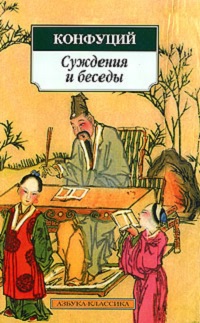 Глава I. В хитрых речах и во вкрадчивом выражении лица редко встречается гуманность.Молодежь дома должна быть почтительна к родителям, вне дома – уважительна к старшим, отличаться осторожностью и искренностью (правдивостью), обильною любовью ко всем и сближаться с людьми гуманными. Если по исполнении сего останется свободное время, то посвящать его учению.Кто при жизни отца всматривался в его намерения, а по смерти смотрит на его деяния и в течение трех лет не изменяет порядков, заведенных отцом, того можно назвать почтительным.Не беспокойся о том, что тебя люди не знают, а беспокойся о том, что ты не знаешь людей.Глава II. Если руководить народом посредством законов и поддерживать порядок посредством наказаний, то хотя он и будет стараться избегать их, но у него не будет чувства стыда; если же руководить им посредством добродетели и поддерживать в нем порядок при помощи церемоний, то у него будет чувство стыда, и он будет исправляться.Кто повторит старое и узнает новое, тот может быть руководителем для других. Без постоянного повторения можно опасаться, что старое знание забудется, и таким образом, не будет почвы (опоры) для приобретения новых знаний.Кто есть благородный муж? Тот, который сначала действует, а потом говорит.Благородный муж заботится об общих, а не о партийных интересах, а низкий человек, наоборот, заботится о партийных, а не об общих интересах.Учение без размышления бесполезно, но и размышление без учения опасно.Исключительное занятие чуждыми учениями может только приносить вред.Много слушать и оставлять в стороне сомнительное, а о прочем говорить осторожно, – тогда будет мало обвинений; много наблюдать и оставлять в стороне опасное, а в остальном действовать осторожно, – тогда будет мало поводов к раскаянию; а если из-за речей будет мало обвинений, а в действиях – мало поводов к раскаянию, то здесь будет и жалованье.Что нужно сделать, чтобы народ был покорен? Если возвышать прямых людей и устранять бесчестных, то народ будет покорен; если же возвышать бесчестных и устранять прямых людей, то он не будет покорен.Приносить жертвы чужим пенатам – это значит выслуживаться. Сознавать долг и не исполнять его – это трусость.Глава III. Служение Государю с соблюдением всех правил люди признают за лесть.Глава IV. Благородный муж знает долг, а низкий человек знает выгоду.При виде достойного человека думай о том, чтобы сравняться с ним, а при виде недостойного – исследуй самого себя (из опасения, как бы у тебя не было таких же недостатков).Редко подвергаются ошибкам те, которые ведут себя сдержанно.Глава V. Чего я не желаю, чтобы другие делали мне, того я не желаю делать другим.Цзы-лу, услышав что-нибудь доброе, чего он покуда еще не мог привести в исполнение, боялся только, как бы не услышать еще чего-нибудь нового.Почему Кун Вэнь-цзы назвали «образованным?» Несмотря на быстрый ум, он любит учиться и не стыдится обращаться с вопросами к низшим, поэтому-то его и назвали образованным.Четыре качества благородного мужа: скромен по своему поведению, почтителен к старшим, щедр в пропитании народа и справедлив в пользовании его трудом.Янь Пин-чжун был искусен в обращении с людьми, сохраняя к ним почтительность и после продолжительного знакомства.Цзи Вэнь-цзы трижды подумает, а потом уже исполнит. Услышав об этом, Философ сказал: «И дважды довольно».Философ сказал: «Я не видал человека, который мог бы замечать свои погрешности и внутренне осуждать за них себя».Глава VI. Разве нельзя управлять народом, будучи внимательным к самому себе и либеральным в деятельности? Но быть нетребовательным как к самому себе, так и к своей деятельности – разве это не будет уж слишком нетребовательно?Когда природа берет перевес над искусственностью, то мы имеем грубость, а когда искусственность преобладает над природой, то мы имеем лицемерие; и только пропорциональное соединение природы и искусственности дает благородного человека.Глава VII. Философ сказал: «В молчании обогащать себя познаниями, учиться с ненасытною жаждою и просвещать людей, не зная усталости, – какое из этих трех качеств есть во мне?»Философ учил четырем предметам: письменам, нравственности, преданности и искренности.Глава VIII. Для человека, занимающего высокое положение, в правилах поведения важны три вещи: телодвижения, свободные от грубости и небрежности; выражение лица, близкое к искренности; и тон речи, свободной от вульгарности и несообразности.Глава IX. Философ был свободен от следующих четырех предметов: предвзятого взгляда, уверенности, упрямства и эгоизма.Можно ли не следовать резонным советам? Да, но в этом случае важно исправление. Но если человек принимает советы, но не исправляется, – с таким я не могу ничего поделать.Почитай за главное преданность и искренность, не дружись с не подобными себе; ошибся – не бойся исправиться.Глава XI. Лусцы хотели перестроить длинную кладовую. Минь-цзы-цзянь сказал: «Оставить бы no-старому. Как Вы думаете? Зачем перестраивать?» Конфуций сказал: «Этот человек не говорит попусту, но если скажет что-нибудь, то непременно попадет в самую точку.Глава XII. Управление заключается в том, чтобы неустанно сосредоточиваться на нем и нелицемерно осуществлять его.Цзы-чжан спросил: «Каков должен быть ученый, которого можно было бы назвать истинно славным?» «Кого это ты называешь истинно славным?» – спросил Конфуций. Цзы-чжан отвечал: «Того, кто непременно пользуется известностью как в государстве, так и в семье». «Но это будет известный, а не истинно славный, – возразил Конфуций, – истинно славный обладает природною прямотою и любит правду, вникает в слова и вглядывается в выражение лица, заботится о том, чтобы поставить себя ниже других, – такой, без сомнения, будет истинно славным как в государстве, так и в семье. А известный – это тот, кто принимает вид гуманиста, тогда как действия его противоречат этому и он, не подозревая, пребывает в этом заблуждении. Такой будет известен как в государстве, так и в семье».Глава XIII. Если кто исправит себя, то какая трудность для него участвовать в управлении? Если же кто не в состоянии исправить самого себя, то каким образом он будет исправлять других?Глава XIV. Любящий человек разве может не поощрять к труду того, кого он любит? Преданный разве может не вразумлять своего государя?Благородный муж мало говорит, но много делает.У благородного мужа есть три предмета: человеколюбие без скорби, знание без заблуждения и храбрость без страха.Глава XV. Если человек во всяком деле не спрашивает себя «как же быть?», то и я не знаю, как с ним быть (как ему помочь).Если будешь требователен к самому себе и снисходителен к другим, то избавишься от ропота.Благородный муж ищет причины своих неудач в себе самом, а подлый человек ищет их в других.Когда все ненавидят или любят кого-либо, необходимо подвергать это проверке.Ошибки, которые не исправляются, – вот настоящие ошибки!Я целые дни проводил без пищи и целые ночи – без сна, но нашел, что одни размышления бесполезны и что лучше учиться.Благородный муж едва ли может показать себя в мелочах, но он в состоянии нести важные обязанности. Ничтожный же человек не может нести важных обязанностей, но может показать себя в малых делах.Люди, идущие различными путями, не могут работать вместе.Глава XVII. Только высшее знание и высшая глупость пребывают неизменными.Шесть недостатков: питать любовь к гуманности и не учиться – недостатком этого будет глупость (простота); питать любовь к знанию и не любить учиться – недостатком этого будет шаткость (беспочвенность); питать любовь к четкости и не любить учиться – недостатком этого будет нанесение вреда людям; любить прямоту и не любить учиться – недостатком этого будет горячность; любить мужество и не любить учиться – недостатком этого будет возмущение; любить твердость и не учиться – недостатком этого будет сумасбродство.Глава XIX. Ничтожный (подлый) человек непременно прикрывает свои ошибки.Ошибки благородного мужа подобны солнечному и лунному затмениям. Люди видят все его ошибки, а когда он исправит их, они взирают на него с уважением.